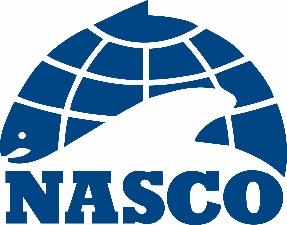 CNL(20)01Trente-septième session annuelle du ConseilDalmahoy Hotel and Country Club, Edimbourg, Écosse2 – 5 juin 2020Ordre du jour provisoire1.	Ouverture de la session2.	Adoption de l’ordre du jour3.	Election des Membres du Bureau4.	Questions financières et administrativesa)	Rapport du Comité financier et administratifb)	Futur statut du Royaume Uni au sein de l’OCSAN5.	Informations scientifiques, techniques, juridiques et autresa)	Rapport de la Secrétaireb)	Rapport sur les activités de l’Organisation en 2019c)	Annonce du gagnant du Grand Prix du Programme incitatif au renvoi des étiquettesd)	Conseils scientifiques du CIEMe)	Les pêcheries à des fins de recherches scientifiques dans la zone de la Conventionf)	Rapport de la Commission internationale de recherche sur le saumon atlantiqueg)	Compte rendu du Comité scientifique permanent6.	Le troisième examen des performancesa)	Séance spéciale : L’examen des performances b)	Décisions prises par le Conseil à la lumière de la séance spéciale concernant le processus pour le troisième examen des performances7.	Conservation, restauration, accroissement et gestion rationnelle du Saumon atlantique dans le cadre de l’approche préventivea)	Séance spéciale thématiqueb)	Séance spéciale : évaluation des programmes d’application dans le cadre du troisième cycle de reporting (2019 – 2024)c)	Séance spéciale : évaluation des Rapports de progrès annuels réalisés dans le cadre des programmes d’application de 2019 – 2024d)	Traiter les recommandations à l’OCSAN pour traiter les défis à venir en matière de gestion suggérés dans le rapport du symposium de Tromsøe)	L’Année internationale du saumon : Considération du rapport final f)	Progrès effectué dans l’application du ‘Plan d’action pour mettre en œuvre les conseils de l’étude externe des performances et la révision des ‘Prochaines Etapes’ pour l’OCSAN’, CNL(13)38g)	Liaison avec l’industrie salmonicoleh)	Nouvelles opportunités ou opportunités naissantes pour, ou menaces contre, la conservation et la gestion du saumoni)	Incorporation des facteurs sociaux et économiques dans la gestion du saumonj)	Pêcherie de saumons à St Pierre et Miquelon - Gestion et Échantillonnagek)	Rapports des trois Commissions régionales concernant leurs activités de conservation8.	Divers9.	Date et lieu de la prochaine session10.	Compte rendu de la session11.	Communiqué de presse12.	Clôture de la sessionNote. Les points 6(a), 7(a), 7(b) et 7(c) de l’ordre du jour feront l’objet de « Séances spéciales » lors desquelles l’ensemble des délégués sera encouragé à participer.La SecrétaireEdimbourgLe 31 janvier 2020